Grade 1 Math Activities: June 8-12Continue to spend 10-15 minutes practicing math on Splash LearnTic-Tac-Toe: this week try and complete 3 activities to get a horizontal, vertical or diagonal line.Challenge: see how many of these activities you can do this week.**This document has many, many active links to be viewed during the daily lessons. It would be best to use an active, online copy for day-to-day use, either via your email attachment or on https://missorchardsclass.weebly.com/*** If you can print it and stick it on your fridge or bulletin board. Have your child check off each day, once completed. That way they know which ones they have completed.It is my hope you find this helpful. Please keep in mind that this is not meant to be a burden and put any added pressure on your day-to-day routines. It is only being made available for those who wish to make use of it. If you have any questions, please let me know.Have fun! Another great math practice site: https://nb.mathgames.com/  (NB curriculum) scroll down to select grade levelGrade 1 Math Activities: June 8-12Tic-Tac-Toe: this week try and complete 3 activities to get a horizontal, vertical or diagonal line.Challenge: see how many of these activities you can do this week.What could the question be?The answer is 13.___ + ___ = 13  or  ___ - ___ = 13Write 2 story problems that have the answer 13.  Write number sentences to go with each story problem.Find the error in the following number sequences:1.  8, 10, 12, 14, 15, 16, 182.  25, 30, 35, 45, 50, 55 3.  66, 67, 68, 69, 71, 724.  84, 83, 82, 81, 80, 785.  10, 20, 30, 35, 40, 50   Make up your own counting error and have a partner try and solve it.             Counting BackwardPractice counting backwards. Start with 20-o and then go higher. Aim to count backwards from 100.Also practice counting forward between 2 given numbers. (start at 34 and count to 57).counting videoFor added fun count while throwing a ball back and forth with a partner.Addition/Subtraction StrategyUse the counting on strategy to solve equations when adding 1, 2, or 3 so for 2 + 5 start at 5, then count on 6, 7.Use the counting back strategy to solve equations when adding 1, 2, or 3 so for 9 – 3 start at 9, then count back 8, 7, 6.Solve these equations with these strategies.6 + 3 =        13 + 2 =          1 + 8 = 15 – 2 =       8 – 3 =            14 – 1 =Story ProblemMiss O. baked 16 cupcakes. Some are chocolate and some are vanilla. There are 4 more chocolate then vanilla cupcakes.How many chocolate cupcakes did Miss O bake?Remember: drawing a picture will help you solve the question.What numbers fit these rules?Close to 5Close to 10Closer to 15 than 10Closer to 20 than 15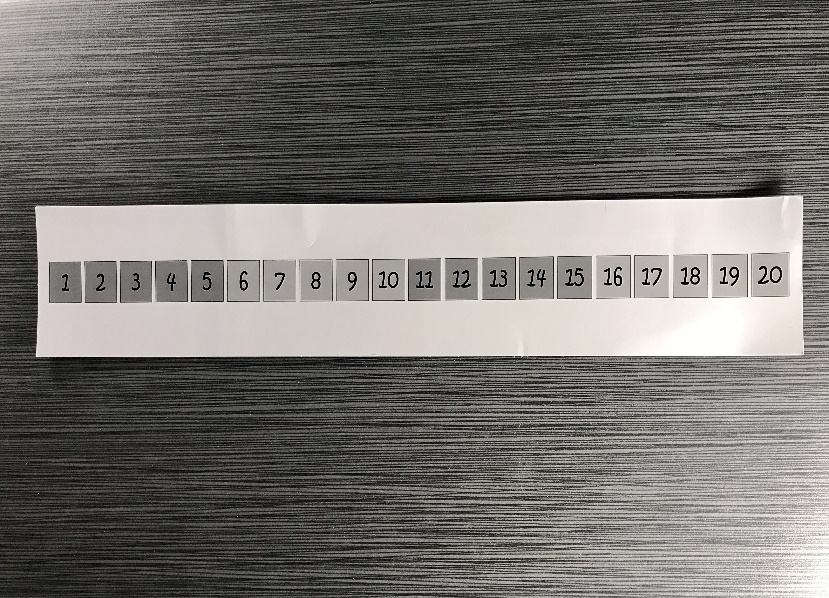 Number balancesvideogameIf you know 5 + 5 = 10how does it help you figure out 5 + 6?Explain your thinking to an adult.Subtraction Story Problemsvideogame 1game 2